Tematický plán předmětu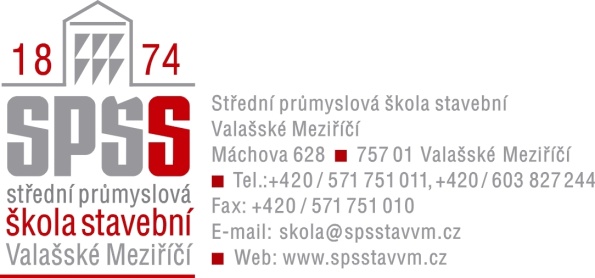 VYTÁPĚNÍObor vzdělání: 	36–45–M/01 Technická zařízení budov (verze 1)ŠVP:	Technická zařízení budov (3)Forma vzdělání: 	DenníTřída:	T3Počet hodin týdně: 	2+2Školní rok:	2013/2014 Povinná studijní literatura:Zpracováno podle platných učebních osnov předmětu VYTÁPĚNÍ školního vzdělávacího programu Technická zařízení budov (3) Střední průmyslové školy stavební Valašské Meziříčí, RVP 36–45–M/01 Technická zařízení budov, schváleného dne 31. 1. 2011 s platností od 1. 9. 2011 počínaje prvním ročníkem.Zpracoval: Ing. Petr PobořilV předmětové komisi TZB projednáno dne: 30. 8. 2013.Vedoucí předmětové komise: 	Ing. Jiří SolařŘeditelka školy: Ing. Jindra MikuláštíkováObdobíUčební blok, učivoDotace učebního blokuzáří  Úvod- Historický vývoj- Tepelná pohoda člověka-  Klimatické poměry2záříSdílení tepla- Vedení tepla rovinnou stěnou- Přestup tepla prouděním- Sdílení tepla sáláním-  Prostup tepla stěnou4říjen Výpočet tepelných ztrát- Zjednodušené výpočty tepelných ztrát- Obálková metoda- Základní tepelná ztráta prostupem Qo- Tepelná ztráta prostupem Qp- Tepelná ztráta větráním Qv- Celková tepelná ztráta Qc- Zvláštní případy výpočtu tepelných ztrát- Místnosti o výšce vyšší než 8 m- Budovy o výšce větší než 25 m- Velmi těžké stavby- Stavební konstrukce přiléhající k zemi- Zasklené konstrukce místností se zdroji vlhkosti10listopadOtopný příkon a spotřeba tepelné energie - Roční potřeba tepla  - pro vytápění  - pro ohřev teplé vody  - pro vzduchotechniku  - pro technologii- Stanovení otopného příkonu- Spotřeba tepelné energie- Spotřeba paliva2listopad Teplovodní otopné soustavy konvekční- Přehled soustav- Dvoutrubková se spodním rozvodem- Dvoutrubková s horním rozvodem- Dvoutrubková protiproudá etážová- Dvoutrubková souproudá etážová- Jednotrubková vertikální- Jednotrubková horizontální- Teplovodní vytápění s přirozeným oběhem vody- Teplovodní vytápění s nuceným oběhem vody- Etážové vytápění- Jednotrubkové soustavy   - s obtokem   - dvoubodové napojení   - jednobodové napojení   - bytový okruhVytápění skleníků 5prosinecOtopná tělesa- Rozdělení dle materiálu  - litinová  - ocelová  - slitiny hliníku- Rozdělení dle provedení  - článková  - desková  - konvektory  - trubková- Výpočet a návrh otopných těles5ledenZabezpečovací zařízení- Základní pojmy- Expanzní zařízení- Otevřené otopné soustavy- Uzavřené otopné soustavy- Výpočet expanzního zařízení  - pojistné zařízení  - otevírací přetlak pojistných ventilůZabezpečovací zařízení ohřívačů teplé vody4ledenDimenzování potrubí- Opakování  - hydrostatika  - hydrodynamika  - Bernoulliova rovnice2únorVýpočet potrubní sítě s přirozeným oběhem vody- Přirozený oběh  - princip  - účinný tlak- Postup výpočtu- Praktický příklad 8březen - dubenVýpočet potrubní sítě s nuceným oběhem- Nucený oběh  - princip- Metody výpočtu- Postup výpočtu- Praktické příklady- Vyregulování soustavy14dubenOběhová čerpadla- Charakteristika čerpadla- Bez regulace otáček- S regulací otáček- Řazení čerpadel - sériové a paralelní5květenNucený oběh jednotrubkovou horizontální sítí- Okrajové podmínky výpočtu- Výpočet průtoků a teplot- Praktický příklad4Teplovodní otopné soustavy sálavé- Tepelná pohoda- Podlahové vytápění  - materiál potrubí  - kladení potrubí  - dilatace  - rozdělovače  - skladba podlahové konstrukce- Výpočty- Montáž- Provádění- Regulace18Zdroje tepla- Rozdělení kotlů ústřední a etážové vytápění- Kotle na plynná paliva- Kotle na tuhá paliva - uhlí, dřevo, peletky- Kotle na kapalná paliva- Elektrokotle- Kotle na plyn  - kotle stacionární  - kotle závěsné  - kotle kombinované- Vývoj konstrukce kotlů - klasické, nízkoteplotní, kondenzační- Zapojení kotlů na otopný systém- Druhy zapojení- Regulace provozu- Napojení kotlů na komín- Lokální topidla  - topidla na tuhá paliva  - topidla na kapalná paliva  - topidla na plynná paliva  - elektrická topidla18Kombinované vytápění- Význam- Varianty řešení- Okruhy s rozdílnými teplotami - regulace na rozdělovači- Okruhy se stejnými teplotami - systém Rotex 70- Okruhy se stejnými teplotami - regulace na zdroji tepla- Systém VVKS- Systém s omezovačem teploty - multibox5Kotelny- Klasifikace kotelen  - nízkotlaké  - středotlaké  - rozdělení kotelen- Kotelny na plynná paliva- Kotelny na tuhá paliva- Kotelny na kapalná paliva- Eletrokotelny- Všeobecné požadavky na kotelny- Stavební provedení- Technologická zařízení - úprava vody- Větrání kotelen- Stanovení počtu jednotek15Návrh komína- Význam- Názvosloví- Připojování spotřebičů na samostatný komín- Všeobecné zásady- Spotřebiče na tuhá paliva- Spotřebiče na kapalná paliva- Spotřebiče na plynná paliva- Požadavky na provedení komínových průduchů- Rozdělení podle průřezu- Minimální účinná výška- Požadavky na návrh- Vyústění komína  - nad strmou střechou  - nad plochou střechou- Jímání kondenzátu- Kouřovody- Požadavky na kouřovody- Společné kouřovody  - kouřovody s funkcí komína  - kouřovody s funkcí komína od spotřebičů s přetlakem v provedení  - turbo- Přerušovač tahu- Komínový tah  - přirozený, umělý- Výpočet průřezu komínového průduchu  - tahové ztráty  - kontrola tahu- Praktický příklad13Součásti otopných soustav- Potrubí  - ocelové  - měděné  - plastové- Armatury  - uzavírací  - pojišťovací  - zpětné  - filtry  - radiátorové  - regulační  - měřící- Čerpadla- Rozdělovače- Uložení, upevnění potrubí- Izolace2Název:Autor:Vydal:Vytápění pro střední školy se studijním oborem TZBJ. ŠtěchovskýSobotálesTechnická zařízení budov - ústřední vytápění ICihlář, Gebauer, PočinkováCERM